26 сентября, накануне праздника «День дошкольного работника», в подготовительной группе сотрудники библиотеки провели «Мастер-класс» по изготовлению коллективного панно « День воспитателя». Дети  с любовью рассказывали о своих любимых воспитателях, а затем своими руками  сделали коллективное панно. Украсили  панно своими ладошками ,красивыми цветами, звездочками и шарами с пожеланиями.  Получился очень оригинальный подарок для  всех сотрудников детского сада.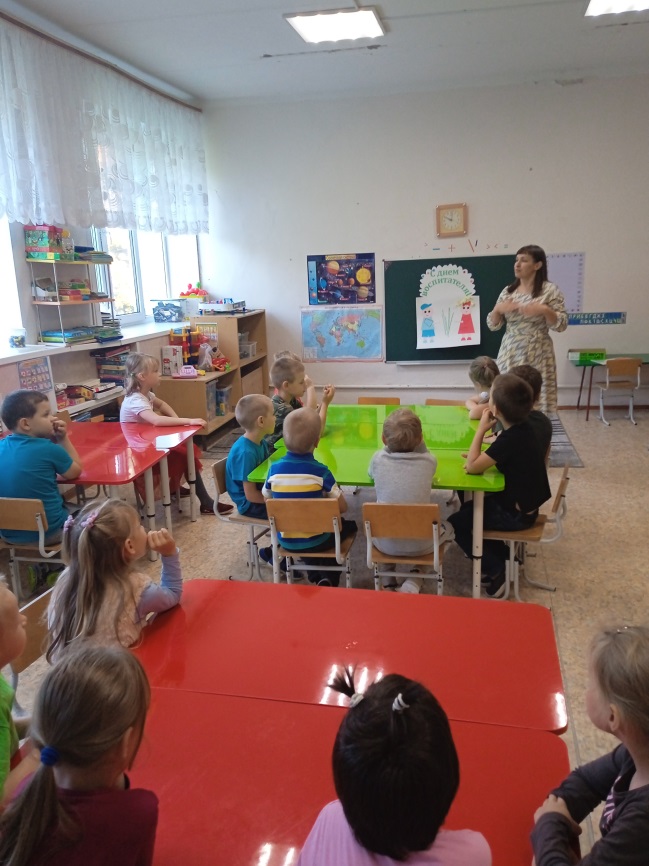 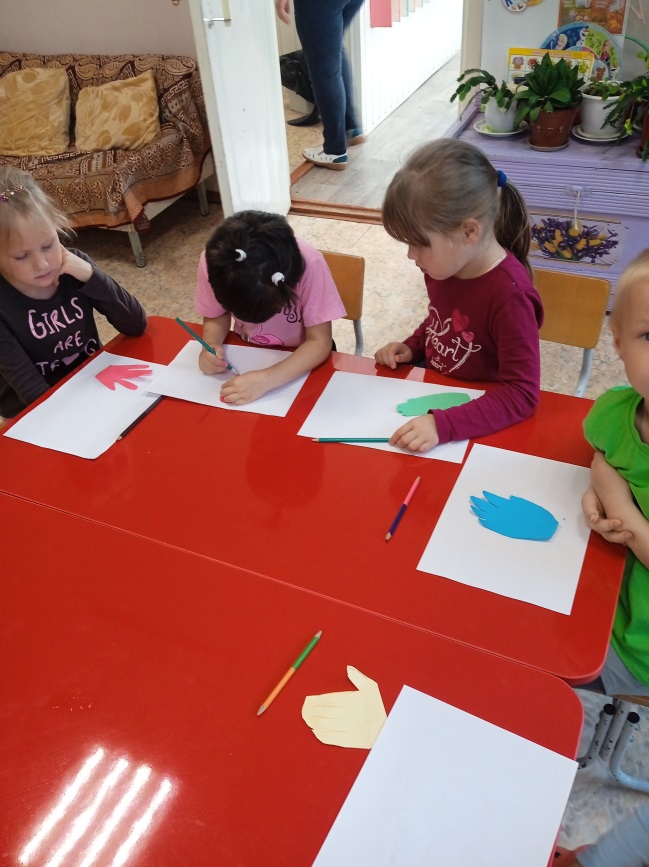 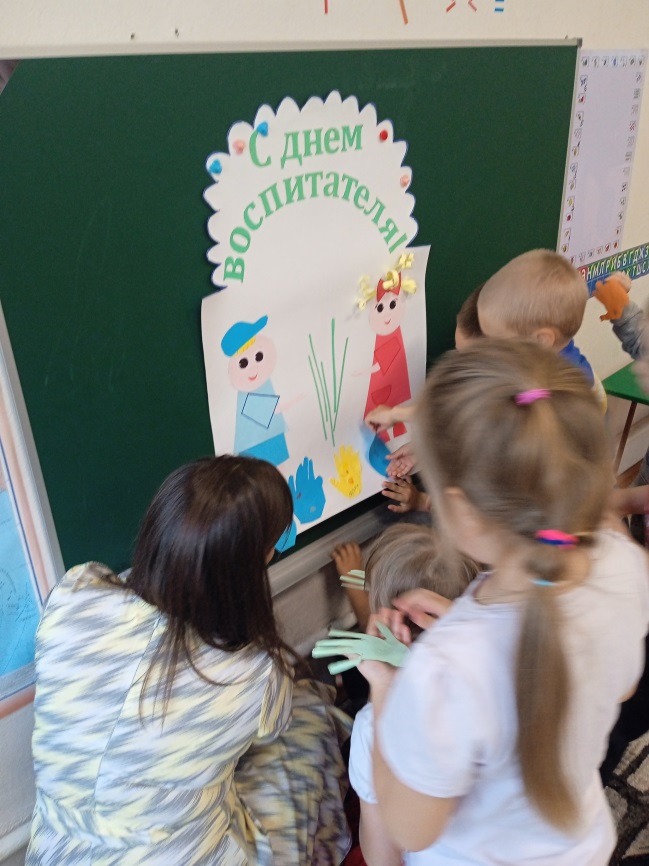 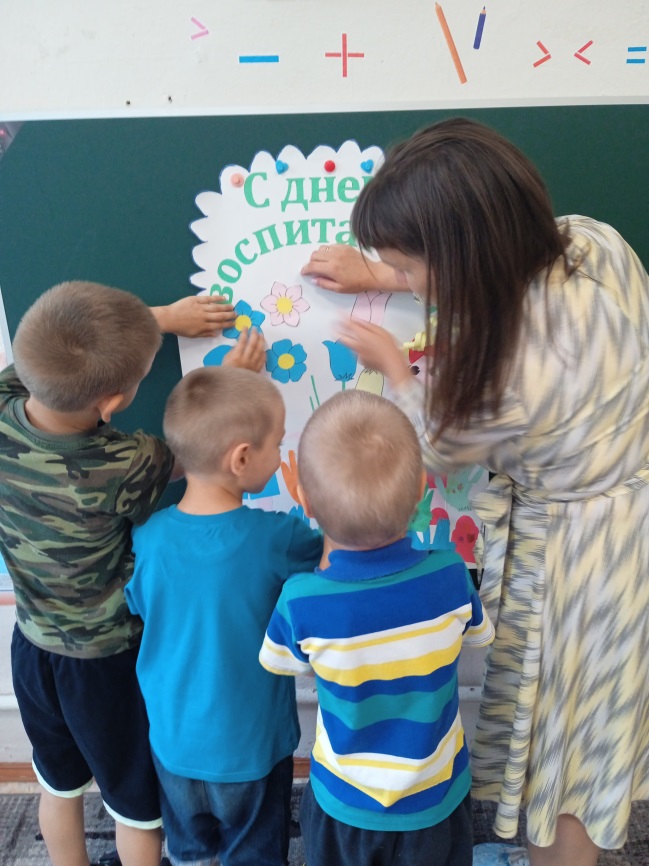 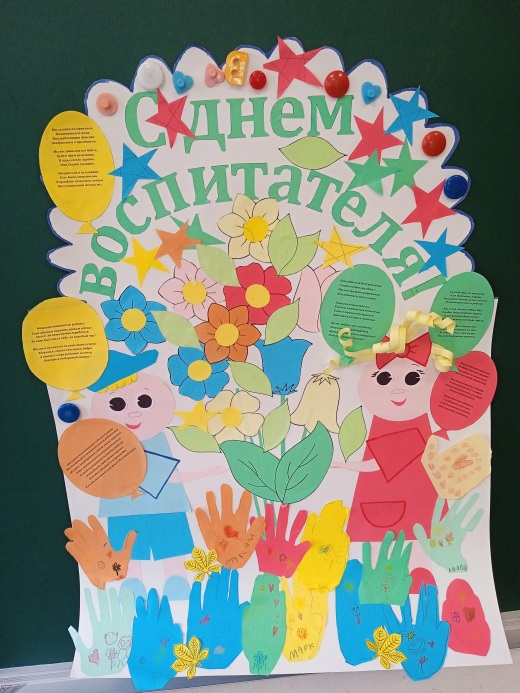 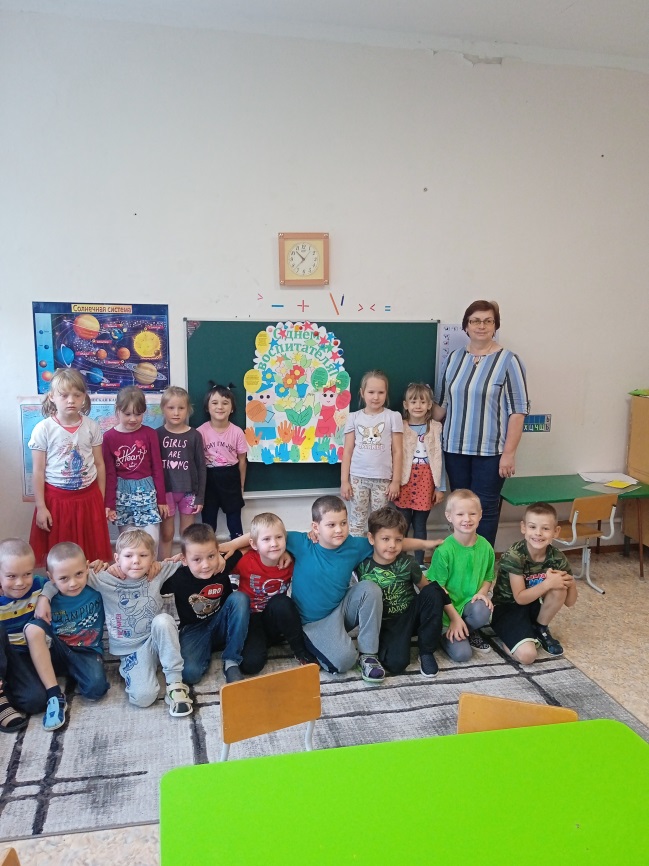 